                       COMUNA SĂLARD - SZALÁRD KÖZSÉG    	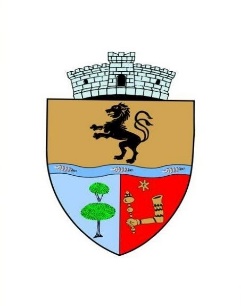 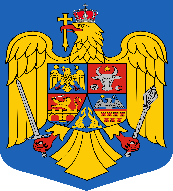                                   Sălard Nr.724, C.P. 417450, Judeţul Bihor, România             CIF:4641318, Tel /Fax: 0259 / 441049                                                                                                                        e-mail: primariasalard@yahoo.com  comunasalardbh@gmail.com                                     web.site: www.salard.ro _________________________________________________________________________Anunţ public                                                       ŞEDINŢĂ ORDINARĂ   a Consiliului local al comunei Sălard                            	                  în data de  26 octombrie   2023 ora 16,00 	În conformitate cu prevederile art. 133 , alin. (1)  din Ordonanța de Urgență a Guvernului  nr. 57/2019 privind Codul administrativ,    se convocă şedinţa ordinară  a Consiliului local al comunei Sălard, care va avea loc în  data de  26 octombrie  2023  ora 16,00  în sala de şedinţe a  comunei Sălard,  conform  Dispozitiei  nr. 167/ 20.10.2023  emisă   de Primarul  comunei Salard,Nagy Miklos,                                                                                                                                                          	Ordinea de zi a şedinţei  se aduce la cunoştinţa locuitorilor comunei Sălard, potrivit dispoziţiilor   art. 135  , alin. (4)  din Ordonanța de Urgență a Guvernului  nr. 57/2019 privind Codul administrativ:                                                                        1.Proiect de hotărâre privind aprobarea ordinii de zi a sedinței ordinare din 26 octombrie   2023                                                                                                                                                             Inițiator: primar - Miklos Nagy                                                                                                                                                                         2.Proiect de hotărâre privind aprobarea procesului verbal al  şedinţei  extraordinare a Consiliului local al comunei Sălard din data de  9 octombrie   2023                                                                                                                                               Inițiator: primar - Miklos Nagy                                                                                                                                             3.Proiect de hotărâre   privind  rectificarea Bugetului  de venituri si cheltuieli al comunei Sălard pe anul 2023-varianta V-a                                                                                                                                                                                     Inițiator: primar - Miklos Nagy                                                                                                                                4.Proiect de hotărâre  privind   modificarea Statului de funcţii al aparatului de specialitate al primarului comunei Sălard,judetul Bihor                                                                                                                                                                                 Inițiator: primar - Miklos Nagy                                                                                                                               5.Proiect de hotărâre   privind   aprobarea documentației tehnico – economice – faza Studiu de fezabilitate și a indicatorilor tehnico – economici pentru obiectivul “Înființarea unui centru de colectare prin aport voluntar în comuna Sălard, județul Bihor”                                                                                                                                                                  Inițiator: primar - Miklos Nagy                                                                                                                               6.Proiect de hotărâre   privind constituirea echipei mobile pentru asigurarea  intervenției  de urgență în cazurile de violență domestică în comuna Sălard                                                                                                         Inițiator: primar - Miklos Nagy                                                                                                                               7.Proiect de hotărâre  privind   dreptul de folosință cu titlul gratuit pentru o perioadă de  25 ani a terenului identificat în CF NR. 57438 ,nr.cadastral  57438   -Sălard în suprafață de  1.079 mp.pentru Apele Române ,Administrația bazinală de apă Crișuri Oradea, în vederea depunerii proiectului Interreg  VI România-Ungaria 2021-2027,,Cooperare pentru o zonă transfrontalieră mai verde și mai rezilientă între România și Ungaria ,obiectiv specific 2.4,,Promovarea adaptării la schimbările climatice și prevenirea riscurilor la dezastre și a rezilienței având în vedere abordarea bazată pe ecosistem,,                                                                                                                                                                                                                                       Inițiator: primar - Miklos Nagy                        SECRETAR GENERAL UAT,                                                                                                         ADRIANA GABRIELA DAMIAN 